AGENDA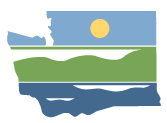 WRIA 12 Watershed Restoration and Enhancement CommitteeProject WorkshopDecember 11, 2019 | 12:30 p.m. – 3:30 p.m. |WRIA 12 WebpageLocationLakewood Community Center9112 Lakewood Drive SWCommittee ChairRebecca BrownRebecca.brown@ecy.wa.govHandoutsAgendaDiscussion GuideWelcome and IntroductionsOverview of Workshop Projects in legislation and NEB guidance.Getting to a PlanQuestions and steps for projects.Priority AreasProject CategoriesProject IdeasBrief (5 min) presentations on promising projects.Go over projects on the inventory.Next StepsAssignments—Report to full committee.Next full committee meeting: January 8, 2020.